REPUBLIKA HRVATSKA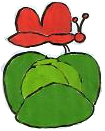 KOPRIVNIČKO-KRIŽEVAČKA ŽUPANIJAOSNOVNA ŠKOLA KOPRIVNIČKI BREGIAdresa: Trg svetog Roka 2, Koprivnički BregiRavnateljica: Karolina Vidović tel 048/220 596  Tajništvo tel/fax 048/830-008  Računovodstvo tel 048/220-595 Pedagog tel 048/830 086E-mail 1: os-koprivnicki-bregi.@kc.t-com.hr  E-mail 2: ured@os-koprivnicki-bregi.skole.hr    Web: www.os-koprivnicki-bregi.skole.hrKLASA:602-02/16-01/4URBROJ:2137-76-16-01/399Koprivnički Bregi, 28.9.2016.Na temelju članka 107.stavaka 10. podstavka 5. Zakona o odgoju i obrazovanju u osnovnoj i srednjoj školi (N.N.87/08,86/09,92/10,105/10,90/11.,16/12.,86/12.,94/13. i 152/14.), članka 35. Statuta OŠ Koprivnički Bregi, Školski odbor Osnovne škole Koprivnički Bregi dana 28.9.2016. godine donosiO D L U K UO DAVANJU SUGLASNOSTI NA ZASNIVANJE RADNOG ODNOSAI.Daje se prethodna suglasnost ravnateljici Osnovne škole Koprivnički Bregi na zasnivanje radnog odnosa sa:BARBAROM SAKAČ NOVAK za radno mjesto vjeroučiteljice na određeno, puno radno vrijeme do povratka privremeno nenazočne djelatnice Rosane Vucković Kišić na radII.Ova Odluka stupa na snagu danom donošenja.                                                                             PREDSJEDNICA ŠKOLSKOG ODBORA:                                                                                  Vlatka Kunić		